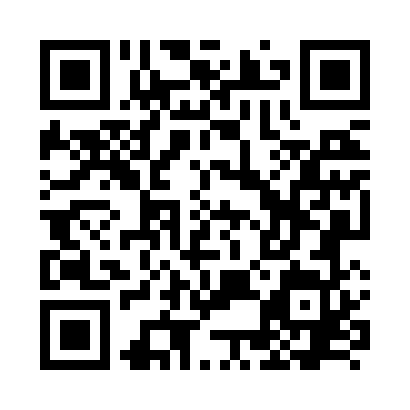 Prayer times for Ahrensfelde, GermanyWed 1 May 2024 - Fri 31 May 2024High Latitude Method: Angle Based RulePrayer Calculation Method: Muslim World LeagueAsar Calculation Method: ShafiPrayer times provided by https://www.salahtimes.comDateDayFajrSunriseDhuhrAsrMaghribIsha1Wed3:025:421:155:208:5011:202Thu3:015:401:155:218:5111:213Fri3:005:381:155:228:5311:224Sat2:595:361:155:228:5511:225Sun2:595:341:155:238:5711:236Mon2:585:321:155:248:5911:247Tue2:575:301:155:259:0011:258Wed2:565:281:155:259:0211:259Thu2:555:261:145:269:0411:2610Fri2:555:241:145:279:0611:2711Sat2:545:221:145:289:0711:2812Sun2:535:211:145:289:0911:2813Mon2:525:191:145:299:1111:2914Tue2:525:171:145:309:1211:3015Wed2:515:161:145:309:1411:3016Thu2:505:141:145:319:1611:3117Fri2:505:121:145:329:1711:3218Sat2:495:111:145:329:1911:3319Sun2:495:091:155:339:2011:3320Mon2:485:081:155:339:2211:3421Tue2:485:061:155:349:2411:3522Wed2:475:051:155:359:2511:3523Thu2:475:041:155:359:2711:3624Fri2:465:021:155:369:2811:3725Sat2:465:011:155:369:2911:3726Sun2:455:001:155:379:3111:3827Mon2:454:591:155:389:3211:3928Tue2:454:581:155:389:3411:3929Wed2:444:571:165:399:3511:4030Thu2:444:561:165:399:3611:4131Fri2:444:551:165:409:3711:41